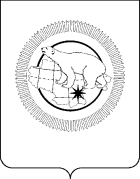 П Р И К А ЗВ целях реализации антикоррупционных мероприятий, проводимых в Департаменте социальной политики Чукотского автономного округа, обеспечения соблюдения государственными гражданскими служащими, работниками Департамента социальной политики Чукотского автономного округа запретов, ограничений, обязательств и правил служебного поведения, формирования в обществе нетерпимости к коррупционному поведению и пункта 7 Положения об организации работы «телефона доверия» по вопросам противодействия коррупции, утверждённого Приказом Департамента социальной политики Чукотского автономного округа от 10 ноября 2020 года № 1202,ПРИКАЗЫВАЮ:1. Назначить Матафонову Анастасию Алексеевну, начальника отдела дополнительного пенсионного обеспечения и государственной службы Управления дополнительного пенсионного обеспечения и государственной службы Департамента социальной политики Чукотского автономного округа, ответственной за работу «телефона доверия» в Департаменте социальной политики Чукотского автономного округа.2. Приказ Департамента социальной политики Чукотского автономного округа от 25 апреля 2022 года № 353 «О назначении ответственного за работу «телефона доверия» в Департаменте социальной политики Чукотского автономного округа» признать утратившим силу.3. Контроль за исполнением настоящего приказа оставляю за собой.ДЕПАРТАМЕНТ  СОЦИАЛЬНОЙ  ПОЛИТИКИ  ЧУКОТСКОГО  АВТОНОМНОГО  ОКРУГАот 10.10.2022№984г. АнадырьО назначении ответственного за работу «телефона доверия» в Департаменте социальной политики Чукотского автономного округа